MEMBERSHIP resourcE GUIDE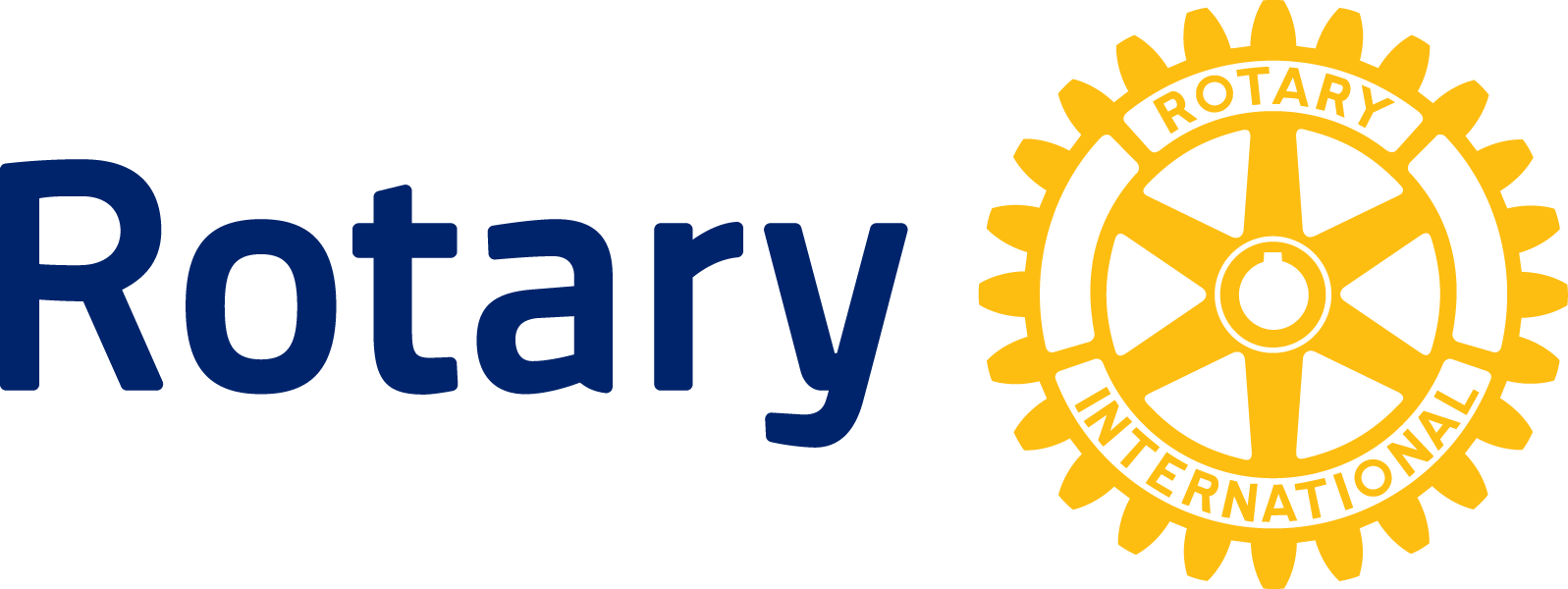 The hyperlinked resources below (underlined in a blue font) can be downloaded on www.rotary.org by clicking on the hyperlink.  If you experience any trouble when downloading resources, please email membershipdevelopment@rotary.org.Questions? Please contact Haris Sofradzija, Regional Membership Officer, 
via email at haris.sofradzija@rotary.org or by phone at +1.847.866.3105PUBLICATIONSPUBLICATIONSPUBLICATIONSNameDescriptionAudienceStrengthening Your Membership This guide explains the process of creating a membership development plan and provides strategies and tools you can use to attract and engage new members.Club presidents and membership committees, and district membership chairs Starting a Rotary Club This guide describes a nine-step process to create a new club, from the initial idea to the charter celebration, and beyond. District governorsIntroducing New Members to RotaryUtilize this guide to develop a process for engaging new members from the start by helping them get involved, connecting them with a mentor, and by pacing the learning over time.Club leadershipBe A Vibrant Club A quick guide for clubs with strategies for enhancing your club’s structure, activities, and even culture.  Club leadershipConnect for GoodEight-page guide shows how to get involved and connect with Rotary. Current membersRotary BasicsThis comprehensive guide to all things Rotary covers everything from how Rotary began to how you can optimize your membership experience. New membersLEARNING CENTER: ONLINE COURSES LEARNING CENTER: ONLINE COURSES LEARNING CENTER: ONLINE COURSES NameDescriptionAudience Leading ChangeLearn the basics of change management, including how to succeed in leading change, how to assess people's readiness to make changes, how to plan for change, and how to respond to any resistance.Rotary membersEssentials of Understanding ConflictLearn the essentials of how to understand, manage, and resolve conflict.Rotary membersPreventing and Addressing HarassmentTake this course to learn how you can create a harassment-free environment in your club.Rotary membersRotary BasicsMeet members around the world, watch videos, deepen your understanding of Rotary, and test your Rotary knowledge in this course. While designed for new members, it’s a good refresher for long-time members.Rotary membersStarting a New Rotary Club 101This 15-minute video outlines the 9 step process of establishing a new club, from the initial idea to the charter celebration and beyond.Rotary membersClub Membership Committee BasicsLearn more about your responsibilities in developing your club’s strategic membership plan to attract and engage members.Club membership committee membersYour Membership PlanCreate a step-by-step plan to strengthen your membership and keep your club vibrant and relevant.Rotary membersBest Practices for    Engaging MembersIs your club losing more members than it’s gaining? It’s time to get serious about engaging members.Rotary membersKick-start Your New Member OrientationAre new members leaving within a year or two? Learn how to better connect with them and help them get involved from the start.Rotary membersPracticing Flexibility and InnovationIf you find that your club’s rules are preventing members from getting the experience they want from Rotary, try changing them.Rotary membersBuilding a Diverse ClubA diverse club reflects the make-up of its community, has a greater impact, and is more attractive to prospective members.Rotary membersOnline Membership LeadsWhat’s all this talk about membership leads? This course will clear up the mystery behind these online leads.Rotary membersIs Your Club Healthy?Take this course to help your club stay valuable to your members and your community.Rotary membersStrategies for Attracting New MembersAre guests of your club not interested in joining? Learn how to improve the club experience to make it attractive to visitors.Rotary membersHow to Use the Program Participants and Alumni Report GuideLearn how to use the Program Participants and Alumni Report as a tool to identify club program speakers, service project volunteers, or prospective members.District and zone leadershipDevelop a SpeechLearn how to organize a speech that leaves a lasting impression on your audience.Rotary membersDeliver a SpeechExplore and practice the effect your voice and body language can have when giving a speech.Rotary membersNew! Inspirational SpeechLearn how to engage, persuade, and inspire your audience. This course focuses on providing you with the knowledge needed to succeed in persuasive speaking and motivational speaking.Rotary membersNew! Interpersonal Communication and NetworkingLearn techniques for building and maintaining professional relationships and networks. Topics introduced in this session include creating beneficial relationships, maintaining and building a network, and recognizing the point of view of others.Rotary membersTOOLSTOOLSTOOLSNameDescriptionAudience Club Planning AssistantAnswer questions about your club and get links to specific resources to address your club’s challenges.Rotary membersMembership Best Practices Discussion GroupThis discussion group provides a forum for leaders at all levels to share best practices for recruiting, attracting, engaging, and retaining current and prospective members.Rotary membersRotary Club Health CheckThis resource helps club leaders pinpoint opportunities for growth and prescribes resources to help remedy problem areas.Club leadersMembership Assessment ToolsLearn how to evaluate and improve your membership development plan with these tools, complete with sample surveys and information on organizing new clubs,  recruiting and retaining members.Current membersCustomizable Rotary Club BrochureIn this template, clubs can upload their own photos, edit text, list dates of upcoming events, and share member testimonials. Prospective membersHow to Delegate Your Online AccessAs a club or district officer, you can temporarily delegate  your level of access in My Rotary to another member for assistance in managing  Rotary business online.Club and district leadersRESOURCESRESOURCESRESOURCESNameDescriptionAudienceStarting a Club webpageFind information and resources about the process of starting a Rotary clubRotary membersNew! Meeting OnlineVisit this learning topic to explore and share resources, best practices, and ideas for moving meetings online.Rotary membersGuide to Corporate MembershipThis guide describes the benefits of corporate membership and how to use it in your club.Rotary membersGuide to Satellite ClubsThis guide describes the benefits of a satellite club and how to start one.Rotary membersGuide to Passport ClubsThis guide explains how passport clubs work, the benefits it offers, and how clubs can get started. It also includes different models structures, a template that can be used when connecting with local businesses and organizations about this opportunity, and sample bylaws.Rotary membersRotary Club ModelsFind examples of various club types linked, model descriptions, and their target demographicsRotary membersClub Membership Committee ChecklistKeep your membership committee on track with this checklist covering assessments, attraction, and engagement initiatives.Rotary membersEngaging Young Professionals ToolkitThis online toolkit can help clubs connect with Young Professionals by first understanding them. Topics included are characteristics of your audience, your club’s culture, ideas for outreach and engagement, and the long-term benefits of becoming a Rotarian.Rotary membersState of Rotary’s Membership power pointUnderstand the current State of Rotary’s Membership: how we got here, who is joining, who is leaving — and the opportunities that exist to strengthen membership. Rotary membersClub Flexibility web pageThis web page offers ways clubs can implement the new flexible options Council decisions granted them. Includes links to frequently asked questions, governance documents, and start guides for alternative membership types, and flexible meeting formats.Rotary members“Discover Rotary” Power PointShow this presentation at prospective member or other events to introduce Rotary to the public. It covers Rotary’s values, history, and the benefits of membership.Prospective membersUnderstanding Membership Reports: Getting StartedThis guide lists each membership report available, explains the information it provides, and steps on how to find them.Rotary membersCreating a Positive Experience for Prospective MembersFind tips and ideas for connecting with prospective members, and what you can do to ensure they have a positive experience.Rotary membersProposing New MembersBest practices for proposing new members to your club. Rotary membersHow to Manage Membership Leads (Clubs)Step-by-step directions for using the Membership Leads database to track and manage member leads at the club level.Club leadersHow to Manage Membership Leads (Districts)Step-by-step directions for using the Membership Leads database to track and manage member leads at the district level.District leadersMembership Minute e-newsletterBi-monthly Rotary stories and the latest membership development ideas, strategies, and resources.Club and district leadersStrategic Planning GuideUse this guide and worksheet to help develop a vision, goals, and measurements for your strategic plan.Club and district leadersWEBINARSWEBINARSWEBINARSNameDescriptionAudienceCourageous LeadershipUsing stories of transformation from Rotary and in their professional careers, hear trainers Louisa Horne and Doug Logan outline strategies for clubs on creating a vibrant membership experience.Rotary membersMembership Models for the Future of RotaryAssociate and corporate memberships, passport, satellite, and hybrid clubs: these are just some of the innovative, flexible models that clubs have designed recently. Panelists on this webinar discuss the challenges, benefits, and lessons of designing a club experience that works for every memberRotary membersBuilding New Clubs TogetherThis webinar will be helpful if you believe that adding a new Rotary club in your community will broaden your capacity for service, think a satellite club may allow more prospective members to engage with Rotary, or want tips on how to charter a Rotaract club, or encourage Rotaractors to start their own clubs.Rotary membersHot, Warm, and Cold Leads: Engaging Your Prospective Members (Club Level)Rotary volunteers and staff share best practices in communicating with prospective members, ensuring their Rotary experience is positive, and managing and admitting them through the Membership Leads platform.Club leadersFirst Impressions Matter webinar: The Membership ExperienceFind out what happens when Rotarians use every interaction to engage, educate, and inspire fellow Rotarians and the community. Moderated by Jennifer Jones, Past Rotary Vice President.Rotary membersHow to Manage Membership Leads for District Leaders This webinar shows district leaders how to effectively utilize the Membership Leads platform, provides best practices for encouraging clubs to take action with leads, and includes a Q&A section with attendees.District leadersRevitalize + Rethink Your Rotary Club: Crafting Your Member ExperienceLearn ways your club can create an engaging and rewarding member experience by embracing new rules and flexibility options your members. Rotary membersWe Are Rotary: Advancing Women as LeadersLess than 25 percent of Rotary’s members around the world are women, and women are underrepresented in leadership positions at every level. Watch this presentation to learn the benefits of being a diverse, equitable, and inclusive organization and the barriers that women face when they consider leadership positions.Rotary membersState of Membership Webinar Watch to see updates on how we got here, who’s joining, who’s leaving, and opportunities for us to all make membership a top priority.Rotary membersNew! Connect with the (Online) Rotary WorldThe world has changed in response to the COVID-19 pandemic making the need for Rotary more relevant than ever. Hear from a panel of Rotarians who have led their clubs and districts in the move to virtual connection including meetings, social media, fun ways to engage, and local and global service opportunities.Rotary membersNew! DEI in Rotary: How are we Doing?The COVID-19 pandemic and anti-racism solidarity demonstrations are calling out global inequities and the need for social justice. It is even more important that Rotary be an organization inclusive of all cultures, experiences, and identities. Hear from Rotarians at the forefront of change, learn about Rotary’s diversity, equity, and inclusion (DEI) progress, and be equipped with tools to create a more diverse, inclusive, and equitable organization.Rotary membersTRAINING MANUALS & DOCUMENTSTRAINING MANUALS & DOCUMENTSTRAINING MANUALS & DOCUMENTSNameDescriptionAudienceDistrict Membership Seminar Leader’s GuideThis guide provides you with speaking points, PowerPoint templates, and exercises to ensure your attendees participate and are engaged in each breakout session for club leaders or members.  District leadersDistrict Membership Committee Terms & ResponsibilitiesThis sheet explains the district membership committee’s purpose, chair appointment, qualifications, duties, and responsibilities.District leadersLead Your District: Committee ChairUse this manual to set up and run an effective district committeeDistrict leaders